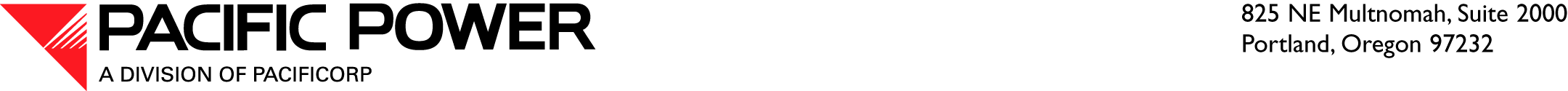 August 10, 2012 ELECTRONIC FILINGAND OVERNIGHT DELIVERY Utilities and Transportation CommissionAttention:	Deborah Reynolds		Assistant Director, Conservation and Energy PlanningRE:	PacifiCorp’s SAIDI-based Major Event Report Dear Ms. Reynolds:PacifiCorp, d.b.a. Pacific Power & Light Company is claiming major event exclusion for the outages that occurred July 8-9, 2012 in its Washington service territory.  The primary cause of the event was summer thunderstorms with lightning, rain and high winds.  The basis of the major event qualification is the company’s annually established threshold for customer minutes lost in a 24-hour period pursuant to IEEE P1366 (“2.5 beta method”).If you require further information regarding this report, please contact Heide Caswell, Director-Asset Performance at (503) 813-6216.Sincerely,Heidemarie CaswellDirector, Asset PerformanceEnclosurescc:	Roger Kouchi, WUTC